John Hardin SBDM Council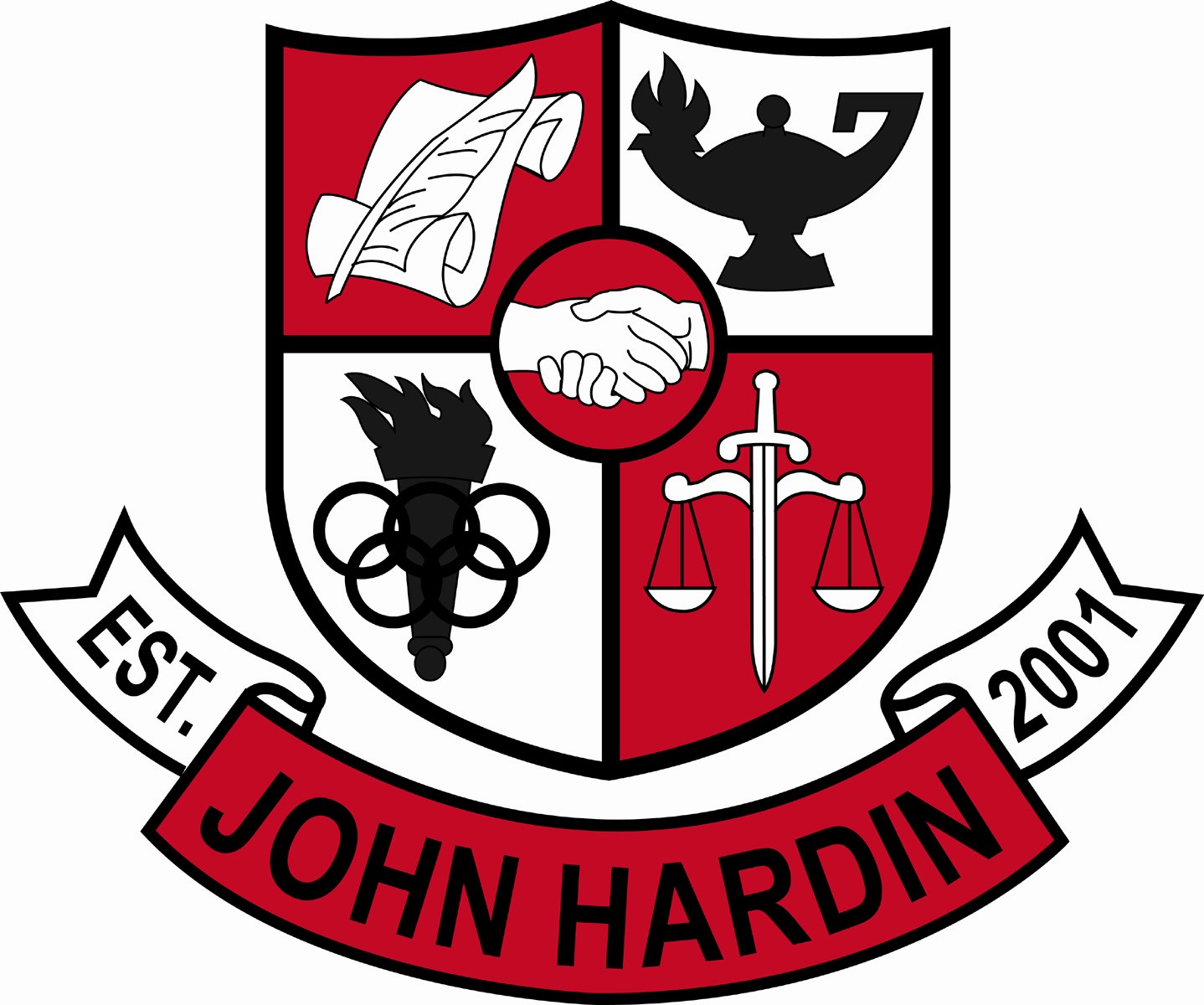 Meeting MinutesAugust 20, 20134:00 p.m.Call to Order at 4:01 p.m.Members present:  Jana Haws, Pauline Crittenden, Stacey Moore, and Lynne GibsonMembers Absent:  Alex Shearer     Resigned:  Abby LentzApproval of Agenda							ORDER #13-14/0007The council approved the agenda as written.  Motion:  Moore   Second:  CrittendenCrittenden – YesGibson – YesHaws – YesLentz – ResignedMoore – YesShearer - AbsentApproval of Minutes							ORDER #13-14/0008The council approved the minutes as written.Motion:  Moore   Second:  HawsCrittenden – YesGibson – YesHaws – YesLentz – ResignedMoore – YesShearer - AbsentPrincipal’s UpdateCouncil Elections – J. Brown/M. Moritz will be running the election for teacher rep. Jeremy Hall, Matt Deneen and Patrick Avery are the three candidates.KASC Presentation on September 24th from 3:45 to 4:45 p.m. JH presents at the conference on “Impressive Improvements”SBDM Training for experienced members is September 17th at the boardPLC Reporting Schedule – will be sent to PLC LeadersGraduated Seniors ACT Scores – embargoed until tomorrowStudent Achievements –Taylor Doughty and Carson McCann won their division in the state and now down to final four in nation; FFA Chapter received a 2Star rating that puts them in the top 2% . Mr. Hall was recognized as an Outstanding Ag Leader and several medals were received at the State Fair Ag Olympics.  Open House and the Back-to-School Bash was a great success; over 600 people signed inFinancial Report 							ORDER #13-14/0009The council reviewed and accepted the financial report for JulyMotion:  Moore   Second:  CrittendenCrittenden – YesGibson – YesHaws – YesLentz – ResignedMoore – YesShearer - AbsentEmergency Plan PolicyWe have to have a policy related to school safety in the event of an emergency.  Wells and Cox are working on this.	PersonnelVacancies:  Asst. Tennis; Co Cheer; Freshmen Volleyball, Freshmen Girls BasketballHired:  Made excellent hires this summer, and have had a great start to the new year.Questions and Concerns from CouncilAt principals meeting today, the Work Ethic Certification was discussed.  If students complete the certification process, they are guaranteed an interview from participating companies, if they apply.  Superintendent will be here Thursday to speak to our seniors and give them the information.Looking into purchasing new camera/security systemAgenda Items for Next MeetingPoliciesMinority Member ElectionsAdjournThe meeting was adjourned at 4:52 p.m.  The motion was made by Ms. Crittenden and seconded by Ms. Haws